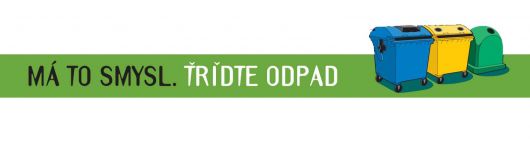 Co můžeme udělat pro lepší třídění????Správně třídit, dávat do kontejnerů to, co tam skutečně patří.Šetřit místem-sešlápnout pet-láhve a plechovky, zmačkat a nařezat papír, rozbít velké kusy skla. Pokud jsou kontejnery plné, počkat až sevyprázdní, neukládat odpad mimo nádoby.Bioodpad ukládat do domácího kompostéru,až potom využít nádob rozmístěných po obci. Snažit se produkovat co nejméně odpadu - chovat se ekologicky, šetrně k přírodě.                                          Děkujeme, že třídíte i Vy!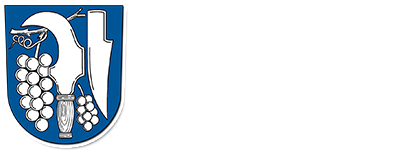 